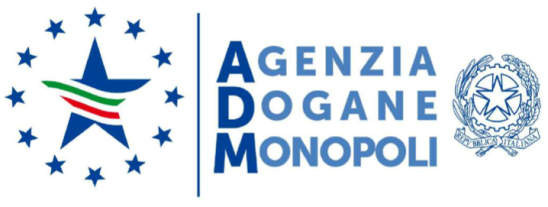 DT II – Liguria, Piemonte e Valle d’AostaUfficio Supporto - Sezione Personale MODULO DI AUTOCERTIFICAZIONE COVID-19Io sottoscritto/a…………………………………………nato/a………………….il…….……candidato/a al concorso pubblico per titoli ed esami a complessivi 20 posti nel profilo professionale di seconda area, fascia retributiva F3 presso l’Agenzia delle Dogane e dei Monopoli - Direzione Territoriale per la Liguria, il Piemonte e la VDA,   CERTIFICOdi essere a conoscenza della normativa vigente contenente misure di contenimento e gestione dell’emergenza epidemiologica da COVID-19 applicabile sull’intero territorio nazionaleATTESTOdi non essere stato fisicamente a contatto con soggetti risultati positivi al COVID-19 o provenga da zone a rischio secondo le indicazioni dell’OMS, nei 14 giorni precedenti la data odierna:di non presentare sintomi influenzali, quali temperatura corporea superiore ai 37,5°, mal di gola e tosse.Sono inoltre consapevole che l’accesso ai locali del Porto Antico di Genova, e pertanto la partecipazione al concorso in parola, viene negato in caso di non dichiarazione di quanto sopra richiesto e che dichiarazioni mendaci sono perseguibili per legge.Genova, li…………………………							                In fede                                                              ………………………………………………